Číslo šablony: III/2VY_32_INOVACE_P3_3.11  Tematická oblast: Čtenářská gramotnost a porozumění textuO. Pavel, Smrt krásných srncůTyp: DUM – pracovní list	Předmět:ČJL, ČJS	Ročník:  6. r. (6leté), 4. r. (4leté)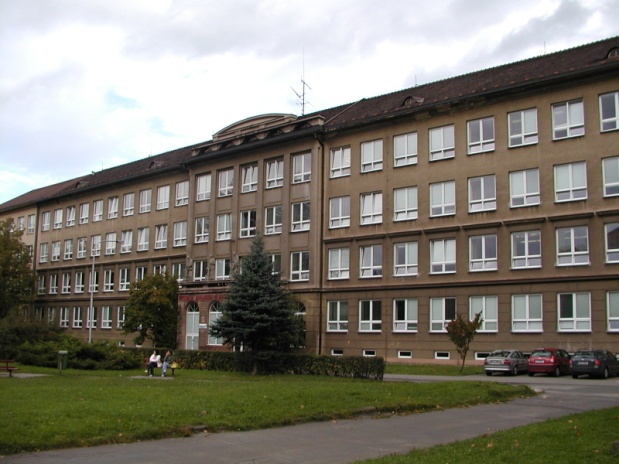 Zpracováno v rámci projektuEU peníze školámCZ.1.07/1.4.00/21.0962Zpracovatel:Mgr. Jitka JurzykowskáGymnázium, Třinec, příspěvková organizaceDatum vytvoření: říjen 2012Metodický listPracovní list je určen pro žáky 4. ročníku čtyřletého, 6. ročníku šestiletého studia a semináře z českého jazyka a literatury. Slouží k procvičování práce s textem, opakování učiva a případně i ověřování znalostí. Lze pracovat  písemně nebo ústně. Inovace spočívá v možnosti využít tento pracovní list i interaktivně. Žáci pracují ve skupinách. Na závěr se provede shrnutí znalostí. Doba využití PL: 45 minutKlíčová slova: válka                         koncentrační tábor                         dětský pohled na svět1. Četba ukázkyŘešení2.  Práce s textem:a) Vypravěčem je malý chlapec, který vzpomíná na své dětství, na tatínka, maminku, bratry, strýce. Knihy Oty Pavla jsou většinou autobiografické.b) Příběh začíná těsně před válkou, zobrazuje období válečné a končí těsně po válce. V textu se objevují informace o válečných událostech, Adolfu Hitlerovi, koncentračních táborech. Individuální řešení.c) Tatínek měl kladný vztah k rodině, měl strach o své děti. Přírodu měl velmi rád. Dětství prožívá chlapec idylické, i když už dokáže pocítit tíži válečné doby.d) Zápas psa se srncem je zobrazen poutavě, dramaticky, napínavě, v textu se vyskytují i kratší věty zesilující spád zobrazované události.e) Události jsou zobrazeny s ironickým podtextem, ale s vážností.f) Chlapec pochoval se strejdou celé své dětství a všechny věci, které v tu dobu prožil.g) Próza je napsána ich-formou.h) Význam slov je zdůrazněn, pro hlavního hrdinu nebo autora mají velký význam.i) Používá spisovný jazyk, hovorový, holá pojmenování i metaforické a básnické výrazy, ironii a humor.j) Je to povahou vyprávění, v citové naléhavosti zvolených motivů, situací, událostí, osudů i postav. Ve svých prózách se autor vyrovnává nejen se svým životem a životem svých blízkých, ale i s životem vůbec.3.  Zařazení knihy do kontextu autorovy tvorby:a) Ota Pavel začínal publikovat počátkem 50. let články se sportovní tematikou, např. reportážní kniha Dukla mezi mrakodrapy (kopaná), dále knihy o slavných i méně slavných sportovcích, např. Plná bedna šampaňského.      Největší oblibu si získal autobiograficky laděnými povídkovými soubory Smrt krásných  srnců a Jak jsem potkal ryby zachycující jeho dětství, rodinu a zejména postavu otce. b) Soubor obsahuje povídky: Nejdražší ve střední Evropě, Ve službách Švédska, Smrt krásných srnců, Kapři pro Wermacht, Jak jsme se střetli s Vlky, Otázka hmyzu vyřešena a Králíci s moudrýma očima. Smrt krásných srncůOta Pavel1. Pozorně si přečtěte ukázky:Ukázka č. 1A od toho dne tam byl po této stránce bezstarostný ráj, gramofon ODEON vyhrával TISÍC MIL a dělalo se srnčí na smetaně s knedlíky a všechna ta místní bránovská jídla, jako brambory a knedlíky uhlíř nebo vdolečky maštěné máslovou kaší… Ježišmarjá, to byly dobroty. A najednou to skončilo, protože přijel bývalý svobodník pan Adolf Hitler, který měl pod nosem knírek jako můj milovaný strejda Karel Prošek……Můj tatínek nesl těžce, že nesměl na Křivoklát a nebýt naší maminky, které se bál jen o trošku míň než Adolfa Hitlera, už dávno by tam zajel. V třetím roce války povolali mý bráchy Huga a Jirku do koncentráku a on povídal doma: „Ti kluci potřebujou před odjezdem najíst. Masa.“… Ukázka č. 2… „Říkal jsi, že mi půjčíš toho svýho psa.“ „Když s vámi půjde. Holane!“ Holan vylezl zpod dříví. Stoupl si a díval se na Proška. „Půjdeš s ním a budeš dělat, co ti řekne! Rozumíš!“ …… Vyndal z kapsy tu malou plátěnou hvězdu JUDE a ukazoval ji Holanovi a křičel: „Já jsem teďka žid a žádný buřty nemám. Sám bych nějaký potřeboval. Jsem žid a potřebuju pro mý báječný kluky maso a ty mi ho musíš opatřit!“ Pak mu tekly slzy, otočil se a šel po pěšince, která vedla na ostrov… přece jen nevydržel a otočil se. Oči psa a člověka se střetly. Dívaly se na sebe dlouho, snad celý věk, světla v nich zhasínala a rozsvěcovala, a co si říkaly, to se nikdo nedoví… Na pěšince se změnil v toho vlka…… „Holane, běž!“ A Holan vyběhl. Nabral si směr a letěl téměř ve vzduchu mezi duby. Pak už uháněl přikrčen a poslední metry se ztratil tatínkovi z očí, plížil se ve vysoké trávě. Tatínek zapomněl na opatrnost i na to, že může srnce poplašit, a kráčel fascinován dál a dál. A pak spatřil psa, jak vyrazil, a uslyšel srnce, jak bekl…Skočil nu na hřbet a svezl se z něho po zadku dolů. Můj tatínek… viděl tiché divadlo… sípala zvířata, sypala se stráň, praskaly staré větve… Srnec byl ještě mohutnější než se zdál z ostrova… snad dvacet metrů nad řekou Holan skočil podruhé a naposled. Srnec udělal překot jako zajíc po zásahu broky. Ale mrtev nebyl… Obě těla se válela v kotoučích ze stráně a zelená tráva pozdního jara se barvila krví. U řeky srnec zůstal ležet a Holan nad ním stál… Ukázka č. 3… Kluci se cpali na příští léta, aby vydrželi Terezín, Osvětim, Mathausen a pochody smrti v třicetistupňových mrazech a nošení kamenů do mathausenských schodů v třicetistupňových  vedrech a všechny ty krásné věcičky, které pro ně připravili Němci. Hugo se vrátil celkem dobrý. Jirka se vrátil z Mathausenu a měl čtyřicet kilo a půl roku umíral od hladu a utrpení, než začal znovu žít. Nikdy mi o tom moc nevyprávěl, jenom jednou, a když jsme mluvili o tom srnci, řekl: „Možná že ten srnec mi zachránil zrovna život. Možná že ty poslední kusy pořádného masa mi stačily akorát do konce.“……Strýček zemřel po válce… byl jsem už tak starý, že jsem věděl, že nepohřbívám jenom strejdu Proška, ale celé své dětství a všechno, co s ním souviselo…studené podmáslí, nakládané ryby a srnčí, pes Holan, pražské buřty a gramofonová deska TISÍC MIL. 2.  Práce s textem:a) Kdo je vypravěčem příběhu? Co se dozvídáme o rodinných příslušnících? Najdeme zde      autobiografické rysy? b) V které době se příběh odehrává? Podle jakých informací to poznáte? Co víte o této době?c) Jaký měl tatínek hlavního hrdiny vztah k rodině a přírodě? Jak prožívá chlapec své dětství?d) Jakým způsobem autor popisuje zápas psa se srncem?e) Jak jsou zobrazeny události spojené s válkou, které rodinu postihnou?f) Co všechno pochoval hlavní hrdina spolu se strejdou Proškem?g) Jakou formou je próza napsána?h) Proč jsou některá slova v textu napsána velkými písmeny?i) Jaký jazyk používá autor ve vyprávění? j) Pavlovy prózy jsou silně emocionální, až dojemné. Čím je to způsobeno? Zařazení knihy do kontextu autorovy tvorby:a) Zjistěte, jakými tématy se Ota Pavel ve svých prózách zabýval.b) Které povídky obsahuje povídkový soubor Smrt krásných srnců?Použité zdroje Pavel, Ota: Zlatí úhoři. Československý spisovatel, Praha 1988Literatura pro 4. ročník středních škol – Učebnice. Didaktis, Brno 2010http://cs.wikipedia.org/wiki/Smrt_kr%C3%A1sn%C3%BDch_srnc%C5%AF_(kniha)http://www.cesky-jazyk.cz/ctenarsky-denik/ota-pavel/smrt-krasnych-srncu.html